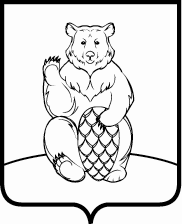 СОВЕТ ДЕПУТАТОВ ПОСЕЛЕНИЯ МИХАЙЛОВО-ЯРЦЕВСКОЕ В ГОРОДЕ МОСКВЕР Е Ш Е Н И Е05 ноября 2020г.		                                                                                №10/15Об утверждении Положения о депутатской этике и создании комиссии    В соответствии с Федеральным законом от 06.10.2003 № 131-ФЗ «Об общих принципах организации местного самоуправления в Российской Федерации», руководствуясь Уставом поселения Михайлово-Ярцевское,СОВЕТ ДЕПУТАТОВ ПОСЕЛЕНИЯ МИХАЙЛОВО-ЯРЦЕВСКОЕРЕШИЛ:	1.  Утвердить Положение о депутатской этике и создании комиссии (Приложение 1).	2. Создать комиссию по депутатской этике Совета депутатов поселения Михайлово-Ярцевское в городе Москве в количестве 3-х человек.3.    Утвердить состав комиссии по депутатской этике Совета депутатов поселения Михайлово-Ярцевское в городе Москве (Приложение 2).4.   Настоящее решение вступает в силу со дня его принятия.5. Опубликовать настоящее решение в бюллетене «Московский муниципальный вестник» и разместить на официальном сайте администрации поселения Михайлово-Ярцевское в информационно-телекоммуникационной сети «Интернет».6. Контроль за исполнением настоящего решения возложить на главу поселения Михайлово-Ярцевское Г.К. Загорского.      	Глава  поселения                                          Г.К. ЗагорскийПриложение 1к решению Совета депутатов поселения Михайлово-Ярцевское в городе Москвеот 05.11.2020 №10/15Положение о депутатской этике и создании комиссииСтатья 1. Общие положенияНастоящее Положение определяет основные правила (Правила депутатской этики) поведения депутатов Совета депутатов поселения Михайлово-Ярцевское в городе Москве (далее - Совет депутатов) при осуществлении ими депутатских полномочий и обязательны для исполнения всеми депутатами Совета депутатов поселения Михайлово-Ярцевское в городе Москве (далее - депутат), а также определяет порядок работы комиссии по депутатской этике Совета депутатов поселения Михайлово-Ярцевское в городе Москве.Основными этическими принципами деятельности депутата являются принципы гуманизма, вежливости, ответственности, честности, справедливости.Депутат в своей деятельности должен руководствоваться Конституцией Российской Федерации, федеральными законами, нормативными правовыми актами Российской Федерации, законами и иными нормативными правовыми актами города Москвы, Уставом поселения Михайлово-Ярцевское в городе Москве, а также общепринятыми нормами нравственности и настоящим положением.Депутат должен в равной мере соблюдать собственное достоинство, уважать достоинство других депутатов, а также должностных лиц и граждан, в связи с исполнением депутатских обязанностей.Депутат не может навязывать свою позицию, а также не вправе отстаивать свою позицию посредством угроз, ультиматумов, обмана, введения в заблуждение.Депутат должен воздерживаться от действий, заявлений и поступков, способных скомпрометировать его самого, представляемых им избирателей, выдвинувшее его избирательное объединение, Совет депутатов, администрацию поселения Михайлово-Ярцевское (далее - администрация), нанести вред иным органам государственной власти и организациям.Статья 2. Правила депутатской этики, относящиеся к деятельности депутата в Совете депутатов Депутаты на заседаниях должны обращаться уважительно друг к другу и ко всем лицам, участвующим в работе Совета депутатов, комиссий, рабочих групп и других временных рабочих органов.Депутаты, участвующие в заседании Совета депутатов, комиссий, рабочих групп и других временных рабочих органов, не должны употреблять в своей речи грубые, оскорбительные выражения, наносящие вред чести, деловой репутации, достоинству депутатов и других лиц, использовать заведомо ложную информацию, вносить на рассмотрение Совета депутатов проекты решений выходящие за рамки полномочий органов местного самоуправления в городе Москве, призывать к незаконным действиям.Депутат, которому причинен вред другим депутатом Совета депутатов, словами и (или) действиями, указанными в пункте 2 настоящей статьи вправе требовать от него публичных извинений.Публичными считаются извинения, принесенные депутату лично в присутствии иных лиц либо в письменной форме в адрес Совета депутатов для последующего оглашения его на заседании Совета депутатов. Публичные извинения приносятся в словах и выражениях, исключающих их двусмысленное толкование.При отказе принести публичные извинения оскорбленный депутат вправе обратиться с соответствующим заявлением в комиссию по депутатской этике Совета депутатов Совета депутатов поселения Михайлово-Ярцевское.Статья 3. Правила депутатской этики во взаимоотношениях депутата с органами государственной власти, органами местного самоуправления, должностными лицами, общественностью, средствами массовой информации и гражданамиДепутат не должен использовать в личных целях преимущества своего депутатского статуса во взаимоотношениях с государственными органами, органами местного самоуправления, должностными лицами, общественностью, средствами массовой информации, гражданами.2. Депутат не может использовать предоставленную ему органами местного самоуправления, государственными органами и должностными лицами официальную служебную информацию для личных интересов.3. Депутат не вправе использовать депутатские бланки для решения вопросов личного характера депутата. Бланки депутатского запроса могут использоваться только в случае если текст депутатского запроса утвержден или одобрен решением Совета депутатов, обращения депутата подписываются собственноручно.	4. Депутат не может разглашать сведения, которые стали ему известны в связи с осуществлением депутатских полномочий, без согласия граждан, обратившихся к депутату, и также с деловой репутацией и деятельностью организаций и учреждений, которые заинтересованы в их неразглашении.5. Депутат в публичных выступлениях и заявлениях, комментируя деятельность органов местного самоуправления, государственных органов и организаций, должностных лиц и граждан, обязан использовать только достоверные сведения, факты.6. Депутат, не имеющий на то специальных полномочий, не вправе представлять Совет депутатов, действовать и делать от его имени официальные заявления перед органами государственной власти, органами местного самоуправления, иными организациями и гражданами.7. Депутат не вправе размещать в печатных изданиях, в информационно-телекоммуникационной сети Интернет в том числе посредством электронной почты, сведения, порочащие честь и достоинство, деловую репутацию, оскорбительные выражения в отношении других депутатов, органов государственной представительной, исполнительной, правоохранительной, судебной власти, органов местного самоуправления и их должностных лиц, организаций, жителей поселения Михайлово-Ярцевское.8. В случае неосторожного употребления в публичных критических выступлениях недостоверных сведений депутат обязан публично признать некорректность своих высказываний и принести извинения тем организациям, органам и лицам, чьи интересы или честь были затронуты этим выступлением.9. Депутат не вправе давать поручения, указания работникам администрации, муниципальных бюджетных учреждений, расположенных на территории поселения Михайлово-Ярцевское, кроме случаев, если депутат является представителем нанимателя или руководителем таких работников. 10. Депутат не вправе использовать помещения администрации для деятельности, не связанной с осуществлением депутатских полномочий. 11. Средства связи, оргтехника, автотранспорт, другие материально-технические средства, находящиеся на балансе администрации или используемые администрацией на основании договора могут использоваться депутатом для осуществления им депутатских полномочий с разрешения администрации, за исключением имущества переданного Совету депутатов в целях материально-технического обеспечения.Статья 4. Рассмотрение вопросов, связанных с соблюдением депутатами Правил депутатской этикиС заявлением о рассмотрении вопроса о неэтичном поведении депутата в Совет депутатов могут обратиться депутаты, должностные лица органов государственной власти, органов местного самоуправления, руководители организаций, общественных объединений, граждане.Рассмотрение заявления, связанного с нарушением депутатами правил депутатской этики, осуществляет комиссия по депутатской этике. Статья 5. Порядок работы комиссии и рассмотрения вопроса о привлечении депутата к ответственности за нарушение правил депутатской этики1. Председателем и членами комиссии являются депутаты. В состав комиссии входит работник администрации в качестве секретаря комиссии с правом совещательного голоса. Численность комиссии не может быть менее 3 и более 7 членов с правом решающего голоса, и с одного члена комиссии с правом совещательного голоса - секретарь.2.  Комиссия проводит свои заседания по мере необходимости. 3. Поводом для заседания комиссии является обращение (жалоба) депутата, должностного лица органов государственной власти, органов местного самоуправления, руководителей организаций, общественных объединений, граждан, о нарушении депутатом Совета депутатов поселения правил депутатской этики.4. Допускается объединение нескольких обращений и (или) жалоб о привлечении одного и того же депутата к ответственности в одно рассмотрение.5. Рассмотрение обращения или жалобы осуществляется комиссией на заседании в установленный законом срок (30 календарных дней).6. Не могут являться предметом рассмотрения комиссией вопросы, связанные с этикой личной жизни депутата.7. О дате, времени и месте заседания комиссии по рассмотрению обращения или жалобы депутат, действия которого являются предметом рассмотрения, должен быть извещен.8.  На заседании комиссии имеют право присутствовать заявители и другие лица, информация которых может помочь выяснить все необходимые обстоятельства и сделать объективное заключение.Отсутствие лиц, надлежащим образом извещенных о времени и месте заседания комиссии, не препятствует проведению заседания комиссии для рассмотрения обращения (жалобы) на нарушение правил депутатской этики, по существу.9. По итогам рассмотрения обращения (жалобы) комиссия может вынести одно из следующих заключений:9.1. о наличии в действиях депутата или установления факта нарушения правил депутатской этики и рекомендации Совету депутатов применить к депутату не более двух из следующих мер воздействия:сделать замечание депутату на заседании Совета депутатов;предупредить депутата на заседании Совета депутатов о недопустимости нарушения правил депутатской этики;объявить депутату публичное порицание;рекомендовать депутату принести публичные извинения;огласить на заседании Совета депутатов факты нарушения депутатом правил депутатской этики;направить материалы проверки в правоохранительные органы в случаях, если в действиях депутата имеются признаки правонарушения.9.2. об отсутствии в действиях депутата нарушения (нарушений) правил депутатской этики.	10. Заключение выноситься путем голосования и считается вынесенным, если за него проголосовали больше половины членов комиссии. 	11. Отзыв обращения (жалобы) их автором является основанием для прекращения рассмотрения обращения (жалобы) комиссией. 	12. Комиссия в течении 3-х рабочих дней со дня вынесения заключения, передает его в Совет депутатов для рассмотрения на заседании.Статья 6. Рассмотрение заключения комиссии на заседании Совета депутатов1. Заключение комиссии рассматривается на заседании Совета депутатов. 2. Совет депутатов по результатам рассмотрения заключения комиссии принимает, большинством голосов, одно из решений:2.1. о наличии в действиях депутата нарушения (нарушений) правил депутатской этики и применения к депутату следующих мер воздействия:сделать замечание депутату на заседании Совета депутатов;предупредить депутата на заседании Совета депутатов о недопустимости нарушения правил депутатской этики;объявить депутату публичное порицание;рекомендовать депутату принести публичные извинения;направить материалы проверки в правоохранительные органы в случаях, если в действиях депутата имеются признаки правонарушения.2.2. об отсутствии в действиях депутата нарушения (нарушений) правил депутатской этики.3. В случае первичного рассмотрения заключения комиссии о нарушении депутатом правил депутатской этики, Совет депутатов выносит протокольное решение, в порядке установленном Регламентом Совета депутатов.	4.  При неоднократном рассмотрении заключения комиссии в отношении одного и того же депутата нарушившего правила депутатской этики, Совет депутатов выносит решение большинством голосов, которое подлежит опубликованию на официальном сайте органа местного самоуправления поселения Михайлово-Ярцевское в городе Москве www.admsp.ru в информационно-телекоммуникационной сети Интернет.	5. О принятом решении Совета депутатов сообщается автору обращения (жалобы) в установленный законом срок (30 календарных дней).Приложение 2к решению Совета депутатов поселения Михайлово-Ярцевское в городе Москве  от 05.11.2020 №10/15Состав комиссии по депутатской этике Совета депутатов поселения Михайлово-Ярцевское в городе Москве1.Председатель комиссииТумасян Кристина Вадимовна - депутат Совета депутатов поселения Михайлово-Ярцевское в городе Москве2.3.3Члены комиссии:Галкин Илья Сергеевич - депутат Совета депутатов поселения Михайлово-Ярцевское в городе Москве2.3.3Члены комиссии:Бокарев Александр Сергеевич - депутат Совета депутатов поселения Михайлово-Ярцевское в городе Москве33.Секретарь (с правом совещательного голосаРогачева Екатерина Вячеславовна - Сотрудник администрации